Час веселых развлечений на английском языке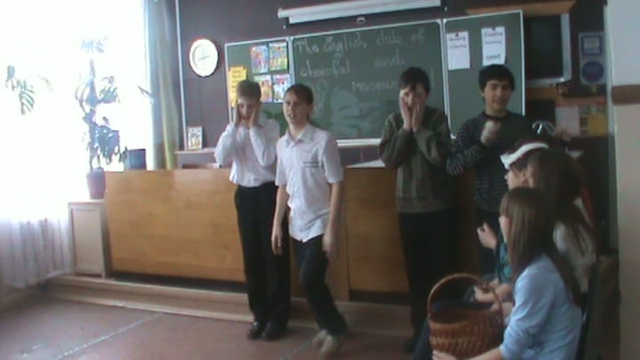                                           Классы: 7а,7б,7в,7г.                                       Проводила: учитель английского языка Л.Б. Листопадова1.ВступлениеGood-morning,everyone! You are welcome to the English club of cheerful and resourceful.Сегодня вы сможете помериться своими силами, проверить знания английского языка в соревновании со своими друзьями.1 конкурс – разминка.-   как  называется зимний вид спорта (hockey)-   то, без чего не может быть жизни на земле (water)-   пугливое животное (a hare)-   сестра моей мамы (aunt)-   ребенок ,который ходит в школу (a pupil)2 конкурс  «вопрос – ответ»-   Who is the author of “Robinson Crusoe” ?-   Who is the author of “the Adventures of Tom Sawer”?-   Who invented the telephone?-   What is the home of the Queen?3 конкурс  «Темная лошадка»  состоит из двух туров                                        1 турУчитель зачитывает небольшие рассказы- описание различных хобби.Необходимо   назвать хобби соответствующее описанию.1.COOKING    2. GARDENING    3.SPORT    4.READING                 5. COLLECTING                                          2 ТУРНазвать формулу видо-временных аспектов: Present Simple                                                                                                  Present Perfect                                                                                      Future Simple1.V/VS      2.VED/V2     3.SHALL/WILL+V       AM   4.  IS    + vING         5.   HAVE/HAS +V3/Ved         ARE4  конкурс « Мозговой штурм»-  Правильно соедините буквосочетания 1-ого столбика с буквосочетанием 2-ого столбика ,чтобы получилось имя героя одной известной книги и  обозначения черт его характера.MOW            VE               (MOUGLI –    STRONG,BRAVE,CLEVER,                                                                   HONESTSTR                VERBRA               NESTHO                 GLICLE                 ONG5 КОНКУРС – АУКЦИОН АНГЛИЙСКИХ ПЕСЕН , СТИХОВ И РИФМОВОКЖури подводит итоги.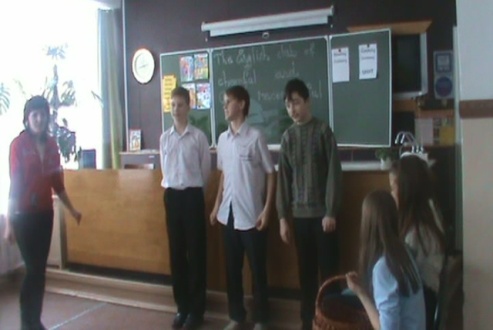 Приложение                                                1.Choose the correct variant.1.Excuse me, Mary,are these socks……?             A. your             B.yours             C.you2.Children came to the teacher to learn……..marks.                A. them                B. their                C. theirs3.I know …….. hair is beautiful. Everyboby says so.                A. mine                B.ours                C.my4. Whose hair is darker,……..or your friend?             A. yours             B.my             C.her                                           2. Complete the sentences with the right pronoun.1.This is not my pen, may be it is……..2.His farm is as rich as……3.Will you give me your book? I have forgotten……..                                                1.Choose the correct variant.1.Excuse me, Mary,are these socks……?             A. your             B.yours             C.you2.Children came to the teacher to learn……..marks.                A. them                B. their                C. theirs3.I know …….. hair is beautiful. Everyboby says so.                A. mine                B.ours                C.my4. Whose hair is darker,……..or your friend?             A. yours             B.my             C.her                                           2. Complete the sentences with the right pronoun.1.This is our classroom.That  classroom is……..2.This is my son’s present.This present is……..3.Her daughter’s  hair is as dark as……4